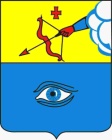 ПОСТАНОВЛЕНИЕ___01.11.2023___                                                                                       № __1/133_ г. ГлазовО внесении изменений в Постановление Администрации города Глазова от 28.03.2016 г. № 1/20 «Об утверждении Перечня муниципального имущества, находящегося в собственности муниципального образования «Город Глазов» и свободного от прав третьих лиц (за исключением права хозяйственного ведения, права оперативного управления, а также имущественных прав субъектов малого и  среднего предпринимательства), предназначенного для передачи во владение и(или) в пользование на долгосрочной основе субъектам малого и среднего предпринимательства и организациям, образующим инфраструктуру поддержки субъектов малого и среднего предпринимательства, физическим лицам, не являющимся индивидуальными предпринимателями и применяющим специальный налоговый режим «Налог на профессиональный доход» В соответствии с Федеральным законом от 24.07.2007 года № 209-ФЗ «О развитии малого и среднего предпринимательства в Российской Федерации», Федеральным законом от  06.10.2003 г. № 131-ФЗ «Об общих принципах организации местного самоуправления в Российской Федерации», руководствуясь Порядком формирования, ведения, обязательного опубликования перечня муниципального имущества муниципального образования «Город Глазов», свободного от прав третьих лиц (за исключением права хозяйственного ведения, права оперативного управления, а также имущественных прав субъектов малого и среднего предпринимательства), в целях предоставления муниципального имущества во владение и (или) в пользование на долгосрочной основе субъектам малого и среднего предпринимательства и организациям, образующим инфраструктуру поддержки субъектов малого и среднего предпринимательства, физическим лицам, не являющимся индивидуальными предпринимателями и применяющим специальный налоговый режим «Налог на профессиональный доход», утвержденным Постановлением Администрации города Глазова от 29.08.2017 года № 1/90, Уставом города Глазова,ПОСТАНОВЛЯЮ:Внести в Постановление Администрации города Глазова от 28.03.2016 г. № 1/20 «Об утверждении Перечня муниципального имущества, находящегося в собственности муниципального образования «Город Глазов» и свободного от прав третьих лиц (за исключением права хозяйственного ведения, права оперативного управления, а также имущественных прав субъектов малого и  среднего предпринимательства), предназначенного для передачи во владение и(или) в пользование на долгосрочной основе субъектам малого и среднего предпринимательства и организациям, образующим инфраструктуру поддержки субъектов малого и среднего предпринимательства, физическим лицам, не являющимся индивидуальными предпринимателями и применяющим специальный налоговый режим «Налог на профессиональный доход» следующие изменения:в наименовании и в п.1 Постановления слова  «муниципального образования «Город Глазов» заменить словами «муниципального образования «Городской округ «Город Глазов» Удмуртской Республики»;Перечень муниципального имущества, находящегося в собственности муниципального образования «Город Глазов»  и свободного от прав третьих лиц (за исключением права хозяйственного ведения, права оперативного управления, а также имущественных прав субъектов малого и среднего предпринимательства), предназначенного для передачи во владение и(или) в пользование на долгосрочной основе субъектам малого и среднего предпринимательства и организациям, образующим инфраструктуру поддержки субъектов малого и среднего предпринимательства, физическим лицам, не являющимся индивидуальными предпринимателями и применяющим специальный налоговый режим «Налог на профессиональный доход» изложить в новой редакции, согласно приложению к настоящему Постановлению.Настоящее постановление подлежит официальному опубликованию в средствах массовой информации, а также на официальном портале муниципального образования «Городской округ «Город Глазов» Удмуртской Республики».Контроль за исполнением настоящего постановления оставляю за собой.Приложениек постановлению Администрации города Глазоваот «   01  »     11        2023 г. № 1/133Перечень муниципального имущества, находящегося в собственности муниципального образования «Городской округ «Город Глазов» Удмуртской Республики» и свободного от прав третьих лиц (за исключением права хозяйственного ведения, права оперативного управления, а также имущественных прав субъектов малого и среднего предпринимательства), предназначенного для передачи во владение и(или) в пользование на долгосрочной основе субъектам малого и среднего предпринимательства и организациям, образующим инфраструктуру поддержки субъектов малого и среднего предпринимательства физическим лицам, не являющимся индивидуальными предпринимателями и применяющим специальный налоговый режим«Налог на профессиональный доход»Раздел 1Сведения о недвижимом / движимом имуществеРаздел 2Сведения о правообладателях и о правах третьих лиц на имуществоАдминистрация муниципального образования «Городской округ «Город Глазов» Удмуртской Республики»(Администрация города Глазова) «Удмурт Элькунысь«Глазкар»  кар округ»муниципал кылдытэтлэн Администрациез(Глазкарлэн Администрациез)Глава города ГлазоваС.Н. Коновалов№ п/пНаименование объекта;статусВид объекта недвижимости/тип движимого имущества/год ввода в эксплуатациюСведения о недвижимом имуществеСведения о недвижимом имуществеСведения о недвижимом имуществеСведения о недвижимом имуществеСведения о движимом имуществеСведения о движимом имуществеДата включения объекта в Перечень (дата издания Администрацией города Глазова постановления о включении объекта в Перечень)№ п/пНаименование объекта;статусВид объекта недвижимости/тип движимого имущества/год ввода в эксплуатациюПлощадь/протяженность (единица измерения)Кадастровый номер /инвентарный номер(при наличии)Адрес (местоположение, адресный ориентир) объектаКатегорияземель;вид разрешенного использования землиГодвыпускаГосударственный регистрационный знак (при наличии); марка, модельДата включения объекта в Перечень (дата издания Администрацией города Глазова постановления о включении объекта в Перечень)1.«Встроенное помещение»;объект занятНедвижимое имущество (помещение в МКД)198328,7 м²18:28:000034:2183УдмуртскаяРеспублика, г. Глазов, ул. Калинина, д. 2а‒‒‒28.03.20162.«Нежилое помещение»;объект занятНедвижимое имущество1953132,2 м²18:28:000040:1738УдмуртскаяРеспублика, г. Глазов, ул. Кирова, д. 51‒‒‒23.06.20173.«Нежилое помещение»;объект занятНедвижимое имущество196820,0 м²18:28:000056:1907УдмуртскаяРеспублика, г. Глазов, ул. Карла Маркса, д. 43‒‒‒14.02.20184.«Встроенное помещение»;объект занятНедвижимое имущество (помещение в МКД)198814,6 м²18:28:000034:2232УдмуртскаяРеспублика, г. Глазов, ул. Калинина, д. 8А‒‒‒12.04.20185.«Встроенное помещение»;объект свободенНедвижимое имущество (помещение в МКД)198139,0 м²18:28:000058:2247УдмуртскаяРеспублика, г. Глазов,ул. Пехтина, д. 20‒‒‒28.05.20186.Земельныйучасток;объект занятЗемельный участок3 800,0 м²18:28:000078:468Удмуртская Республика,г. Глазов, ул. Юкаменская, д. 33аземли населенных пунктов; склады (код 6.9) ‒ строительство складов‒‒08.07.20197.«Встроенное помещение в 4-х этажном кирпичном жилом доме»;объект занятНедвижимое имущество (помещение в МКД)197986,7 м²18:28:000032:3003УдмуртскаяРеспублика, г. Глазов,ул. Кирова, д. 10в‒‒‒21.02.20208.Земельныйучасток;объект свободенЗемельный участок13 664,0 м²18:28:000001:2487УдмуртскаяРеспублика,г. Глазов, в районе зданий по Химмашевскому шоссе, 1земли населенных пунктов; служебные гаражи (код 4.9) - размещение автостоянки‒‒14.04.20209.Земельныйучасток;объект свободенЗемельный участок4 675,0 м²18:28:000099:370УдмуртскаяРеспублика,г. Глазов, ул. Шоссейная, 1земли населенных пунктов; складские площадки (код 6.9.1)‒‒22.03.202110.Часть помещения в здании «Бизнес-инкубатора»;объект занятНедвижимое имущество200872,7 м²18:28:000095:271УдмуртскаяРеспублика, г. Глазов,ул. Куйбышева, 77‒‒‒26.07.202111.Земельныйучасток;объект занятЗемельный участок1 033,0 м²18:28:000078:527УдмуртскаяРеспублика,г. Глазов, ул. Юкаменская, 31вземли населенных пунктов; складские площадки (код 6.9.1) – временное хранение, распределение и перевалка грузов на открытом воздухе‒‒31.10.202212.Земельныйучасток;объект занятЗемельный участок2 710,0 м²18:28:000078:653УдмуртскаяРеспублика,г. Глазов, гаражный участок № 29 территорияземли населенных пунктов; обслуживание автотранспорта (код 4.9) - Размещение постоянных или временных гаражей с несколькими стояночными местами, стоянок (парковок), гаражей, в том числе многоярусных‒‒13.02.202313.Земельныйучасток;объект свободенЗемельный участок650,0 м²18:28:000086:665Удмуртская Республика, г. Глазов, в районе ул. Драгунова, 75 бземли населенных пунктов;для складирования строительных материалов и парковки грузовых автомобилей‒‒дата издания настоящегопостановления№п/пНаименование объекта;адрес  (местоположение,адресный ориентир)из Раздела 1Сведения о недвижимом имуществеСведения о недвижимом имуществеСведения о недвижимом имуществеСведения о недвижимом имуществеСведения о недвижимом имуществе№п/пНаименование объекта;адрес  (местоположение,адресный ориентир)из Раздела 1Содержаниеимущественных правСрок действия имущественных правНаименованиеОГРН (ИП)ИНН1.«Встроенное помещение»; 427628, Удмуртская Республика, г. Глазов, ул. Калинина, д. 2аДоговор аренды № 2с 01.03.2022 по 01.03.2027ИП Тунгускова Светлана Александровна (СМСП)3041837363000381805000026102.«Нежилое помещение»;427626, Удмуртская Республика, г. Глазов, ул. Кирова, д. 51Договор аренды № 3с 01.10.2017 по 01.10.2037ООО «Автор – Дент» (СМСП)105180131187018290066943.«Нежилое помещение»;427621, Удмуртская Республика, г. Глазов, ул. Карла Маркса, д. 43Договор аренды № 11с 01.11.2016 на неопределенный срокИП Яблокова Наталья Вениаминовна (СМСП)3101837237000241820017743004.«Встроенное помещение»;427628, Удмуртская Республика, г. Глазов, ул. Калинина, д. 8АДоговор аренды № 3с 23.10.2020 по 23.10.2025ООО «Новые информационные технологии» (СМСП)106183701364418370007845.Земельный участок;427627, Удмуртская Республика, г. Глазов, ул. Юкаменская, д. 33аДоговор аренды № 1109с 09.08.2021 по 08.04.2026ООО «Глазов почтовый ящик 7» (СМСП)108183700078318370044116.«Встроенное помещение в 4-х этажном кирпичном жилом доме»;427620, Удмуртская Республика, г. Глазов, ул. Кирова, д. 10вДоговор аренды № 1с 04.07.2023 по 04.07.2028ООО «Эмки» (СМСП)112590200177459028867177.Часть помещения в здании «Бизнес-инкубатора»;427629, Удмуртская Республика, г. Глазов, ул. Куйбышева, 77Право оперативного управленияс 30.10.2020МКУ  «Центр учета и отчетности»111183700150618370092337.Часть помещения в здании «Бизнес-инкубатора»;427629, Удмуртская Республика, г. Глазов, ул. Куйбышева, 77договор безвозмездного пользования № б/нс 24.08.2021 по 31.12.2024Микрокредитная компания Удмуртский фонд развития предпринимательства (организация, образующая инфраструктуру поддержки СМСП)102180114924818310458388.Земельный участок;427627, Удмуртская Республика, г. Глазов, ул. Юкаменская, 31вДоговор аренды № 1067с 16.10.2023 по 15.10.2033ИП Корепанов Андрей Вячеславович3041809355000771809023110619.Земельныйучасток;427620, Удмуртская Республика, г. Глазов, гаражный участок № 29 территорияДоговор аренды № 1637с 03.04.2023 по 03.02.2028ИП Барсегян Геворг Саргисович308183702300057182906938770